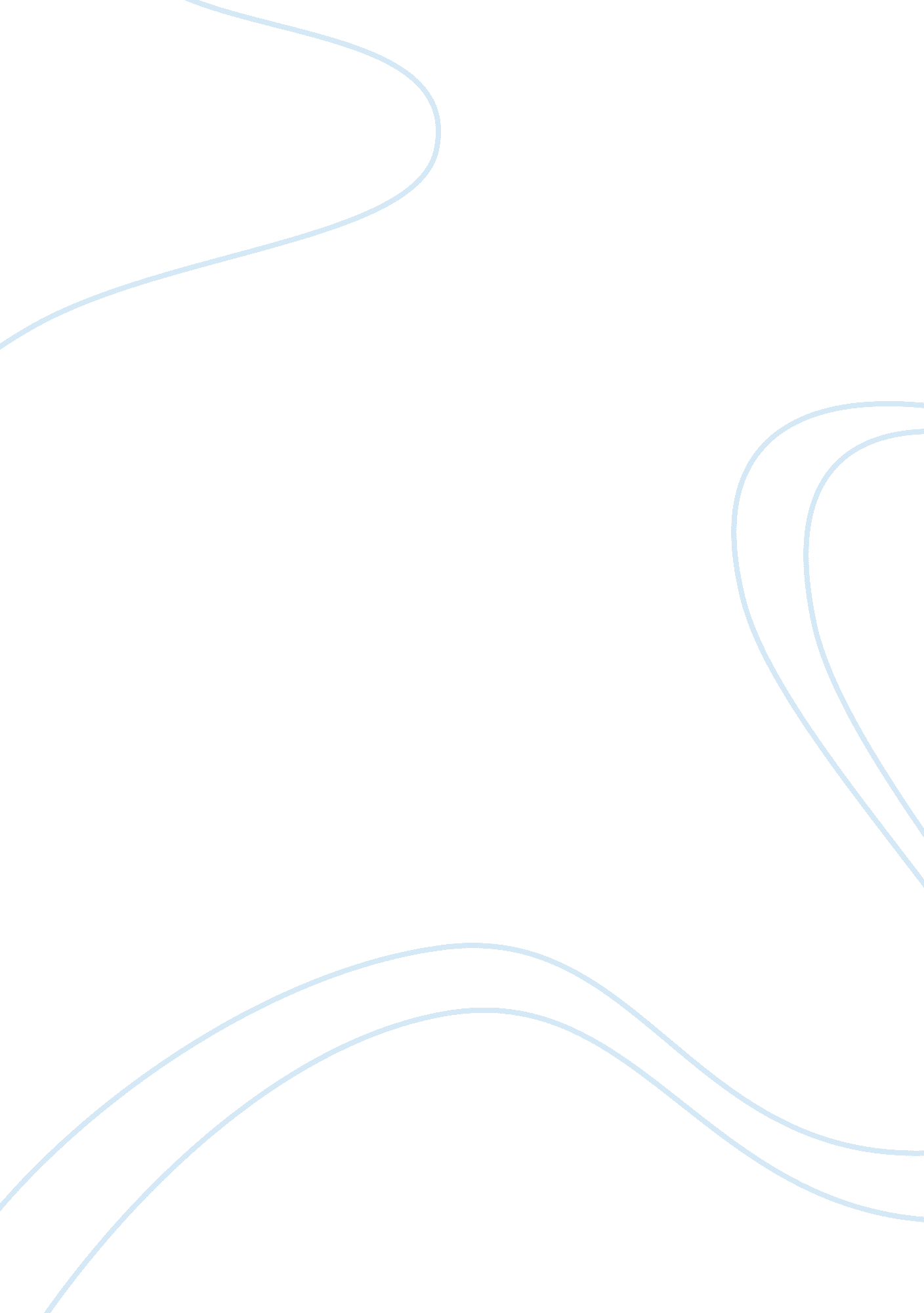 A beautiful mindPsychology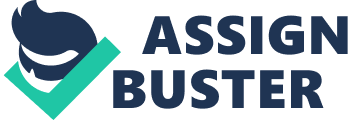 Beautiful mind Schizophrenia is a mental disorder that affects the normal way of breaking of thought processes and various symptoms such as paranoid, delusions, auditory hallucinations and disorganized speech in some cases accompanied the mental disorder, it usually experienced in the youthful stages in life of a person (Butcher 78) 
In the film beautiful mind, Nash started experiencing symptoms of schizophrenia (delusion) when he entered Princeton and met Charles while checking into his room who was an illusion created by his mind, this was the first symptom he experienced early in the movie (Butcher 34) 
Nash friends did nothing but fuel the disorder by keeping it a secret as he told them he was working for the government, foreign government was chasing him they did nothing to help him and the thought it was his normal character not knowing it was a mental disorder being manifested. 
In the film Nash exhibits symptoms of delusions when he met with his roommate at Princeton, when he met an agent called Parcher, working for the Department of Defense, sharing secrets that he decipher in newspaper and magazine. 
In the film Nash showed various symptoms like, isolation unpredictable outburst of anger which go hand in hand with schizophrenia (Butcher 134) 
John Nash was able to control his hallucinations and delusions when he nearly let his baby drown in a bath tab, that’s when he decided to take control of his life and admit he has a problem and needed treatment, they used insulin shock therapy and agreed to let him go if he continued taking anti-psychotic medication which would cut auditory hallucination and delusion but that was not the case as he relapse and almost caused harm to his family where he became aware of the hallucinations and was able to differentiate between reality and hallucination by noting that Charles niece is not aging (Butcher 34) 
Treatment that Nash was given by his doctor was old fashion and it bares less fruits because the patient is not well rehabilitated to join society it causes isolation so group therapy helps patients to groom themselves, be social and relate with others peacefully Nash also used his students as marks to help him find new people who have entered the lecture hall this technique helps him fend away delusions as all the students would testify seeing new people or not (Butcher 79) 
John Nash came from Bluefield West Virginia, he became well-known mathematician in 1948 and he is regarded a genius by his peers and people around him, he is a pioneer in the computer architecture, worked in areas such as game theory and economic rivalry (Butcher 27) 
The society should also be empowered so that they do not discriminate and stigmatize people with schizophrenia like they did in Nash situation, when a community becomes empowered it becomes easier for people with schizophrenia to manage the disorder. 

Work cited 
Butcher, N., Mineka, S. and Hooley, J. M. (2009). Abnormal Psychology, 14th Edition. 
Boston, Allyn & Bacon) 